Carter Gospel FellowshipTyler Greathouse – Senior Pastor Church Phone – 605-879-2536Cell Phone: 605-841-0250Website: cgfellowship.comEmail: pastorgreathouse@gmail.com“To develop a heart for God’s word, glorifying Him,By teaching the love and grace of Christ.”WelcomeTithe and Worship#73 Thou Art Worthy#380 Just A Closer Walk with TheeLet It Be Said of UsPrayer and Praise Special MusicMessage:  – “Gazing at the Modeled Messengers” – Philippians 2:19-30Closing Song #389 More About Jesus (Vs. 1,2, and 4) BenedictionWeekly ServicesSunday School – Sundays @ 10:00 A.M.Worship Service – Sundays @ 11:00 A.MYouth Group – Wednesdays @ 7:30 PMMidweek Prayer Meeting and Bible Study– Wednesdays @ 7:30 P.MMen’s Breakfast – Saturdays @ 7:30 A.M. at Jeff’s Gun VaultAnnouncements. Mark your calendar for March 3rd as Steve and Kara Piatt will be speaking about their ministry with Victory Center Bible Camp. We will plan to have a potluck meal following the service. Looking to further grow in your faith and the Word, take the start of this year to join into any of these.  Sunday School: Sundays at 10:00 AMWednesday night Prayer and Study: Wednesdays at 7:30 PMMen’s Breakfast: Saturday at 7:30 AM at Jeff’s Gun VaultLadies Meeting: Monthly on the Second Thursdays. 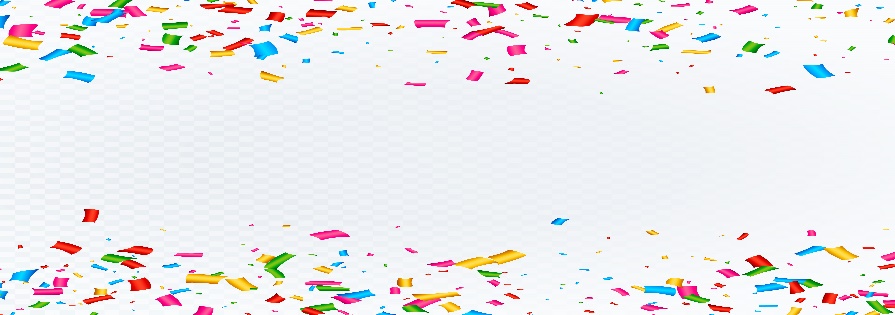 Birthdays/AnniversariesDuane Tate – February 25thCraig Toman – February 25th Nova Baker – March 2nd Vidalia Baker – March 2nd   Upcoming Events:  Guest Speaker (Missionary) – Steve and Kara PiattSunday, March 3rd Board MeetingTuesday, March 12th at 7:00 PM Ladies Meeting Thursday, March 14th at 2:00 PM Prayer Requests. Continue to pray for health concerns for, Dale Waters and Dick and Mary Buchanan. -  Missionaries of the Week: The Daum, The Moodys, and the Clevengers.   - Continue to pray for Les Clevenger as he his white blood cells were down some. Also pray for the neuropathy that has gotten worse. Pray also for the insurance to grant in-home therapy through day 100. Continue to pray for Meagan as she continues through cancer treatments. Pray for Reese who was diagnosed with pneumonia. Continue to pray for Leah B. as she had appointments last week at Rochester. Pray for accurate understanding of the cause of the seizures.   Pray for Marlajean as she continues to heal from her knee surgery. Pray for our community as we shine the light of Christ! Pray for the camp ministry such as VCBC as they prepare for the summer.  Pray for Marissa’s grandfather who was recently diagnosed with acute myeloid leukemia. Pray not only for his health but for his salvation. 